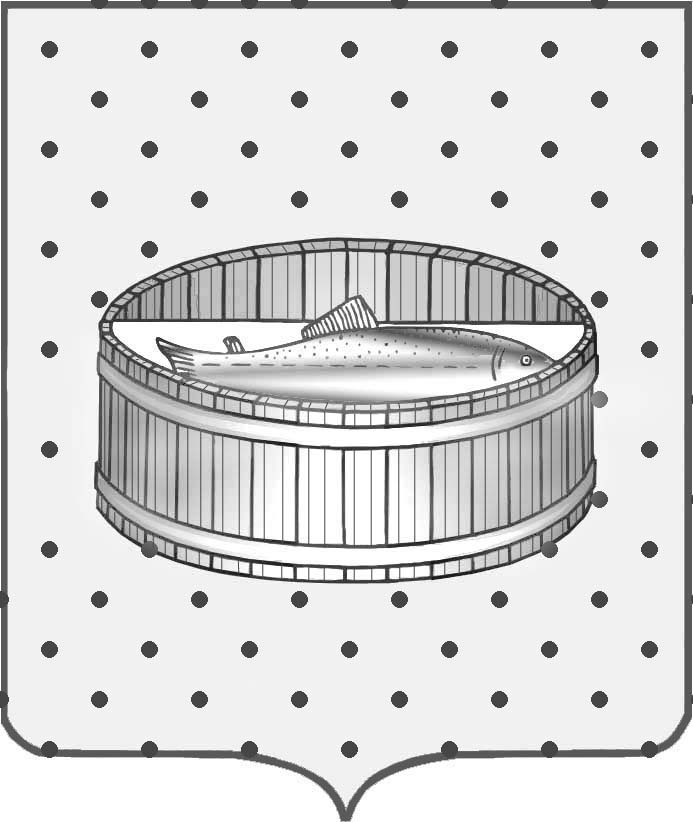 Ленинградская область Лужский муниципальный район Совет депутатов Лужского городского поселенияРЕШЕНИЕ26  февраля  2014 года          №  372О внесении изменений в решение Совета депутатов от 21.12.2011 г. № 219 «Об утверждении плана (программы) приватизации муниципального имущества, находящегося в собственности Лужского городского поселения, на 2012 год»В связи с приведением в соответствие правовой и технической документации, Совет депутатов муниципального образования Лужское городское поселение Лужского муниципального района Ленинградской области   р е ш и л:Приложение к решению Совета депутатов Лужского городского поселения от 21.12.2011г. №219 «Об утверждении плана (программы) приватизации муниципального имущества, находящегося в собственности Лужского городского поселения, на 2012 год», читать в новой редакции согласно приложению. Контроль за исполнением настоящего решения оставляю за собой. Глава Лужского городского поселения,исполняющий полномочия председателя Совета депутатов	                                                                    	С.Э. СамородовРазослано: ОУМИ – 3 экз., Туманова Е.Е., Совет депутатов, сайт.Приложение к решению Совета депутатовЛужского городского поселенияот 26.02.2014г.  № 372Перечень объектов муниципальной собственностиЛужского городского поселения,включенных в прогнозный план приватизации№ОбъектАдрес нахождения объектаТехническое состояние12351Комплекс зданий (бывшая база РСУ)Ленинградская область,                  г. Луга, ул. Переездная, д. 17/1/нетудовлетворительное2СкладЛенинградская область,                  г. Луга, пр. Кирова, д. 50-а/нетудовлетворительное3Здание магазинаЛенинградская область,                  г. Луга, пр. Володарского, д. 28удовлетворительное4Комплекс зданий бывшая мелкооптовая базаЛенинградская область,                    г. Луга, ул. Дмитриева,             д. 58-а/нетудовлетворительное5Комплекс зданий и сооружений центральной котельнойЛенинградская область,                 г. Луга, ул. Дзержинского/нетудовлетворительное6Комплекс зданий и сооружений южной котельнойЛенинградская область,                г. Луга, Медведское шоссе/нетудовлетворительное7Комплекс зданий и сооружений котельной 3/122Ленинградская область,                  г. Луга, Луга-3удовлетворительное82 помещенияЛенинградская область,                 г. Луга, ул. Яковлева, д. 3/нетудовлетворительное92 помещенияЛенинградская область,                  г. Луга, пр. Урицкого,                д. 77-а/нетудовлетворительное10МагазинЛенинградская область,                 г. Луга, ул. Победы, д.14/даудовлетворительное112 помещениеЛенинградская область,                   г. Луга, пр. Урицкого, д. 48/даудовлетворительное12Здание душевого павильонаЛенинградская область,                    г. Луга, ул. Т. Петровой, д. 10удовлетворительное13МагазинЛенинградская область,                    г. Луга, пр. Кирова, д. 47удовлетворительное14Жилой домЛенинградская область,                    г. Луга, пр. Комсомола, д. 17удовлетворительное15Здание магазинаЛенинградская область,                  г. Луга, пр. Кирова, д. 34удовлетворительное16Здание магазинаЛенинградская область,                  г. Луга, пр. Кирова, д. 36удовлетворительное